От двух с половиной до трех летВашему ребенку скоро три, и он готов встретиться с миром лицом к лицу. Он становится сильным, умным и уверенным в себе малышом, охотно играет с друзьями в детском саду или вод дворе. Как быстро он превратился из младенца, который не мог ни ходить, ни говорить и во всем зависел от вас, в человечка, который умеет выражать свои мысли, делает то, что ему хочется, и знает, кто он такой!Его двигательные навыки постоянно совершенствуются, и вскоре он уже будет ездить на двухколесной велосипеде, кататься на коньках и лыжах, прыгать через скакалку, играть в классики и даже кататься на скейте! Теперь он бегает быстрее, прыгает выше и дольше не устает во время подвижных игр.Та же быстро развивается и мелкая моторика ребенка. Скоро он будет писать буквы и свое собственное имя, рисовать картинки, вкладывая в них определенный смысл. Он может самостоятельно одеваться, есть и ходить в туалет, и эти навыки ведут к ощущению независимости и уверенности.Самостоятельно справляясь с различными заданиями, ребенок становится все более уверенным в себе. Предоставляйте ему максимальные возможности для достижения успеха и самостоятельных действий. Постепенно ваш малыш учится взаимности и начинает понимать, что чувствуют окружающие, его дружеские отношения становятся более длительными, а споры возникают реже.  Эмоции усложняются, но ребенок уже намного лучше способен выражать их - через жесты, речь и творчество. Поощряйте его, когда он выражает свои чувства приемлемым образом, чтобы по мере взросления он учился справляться с собой.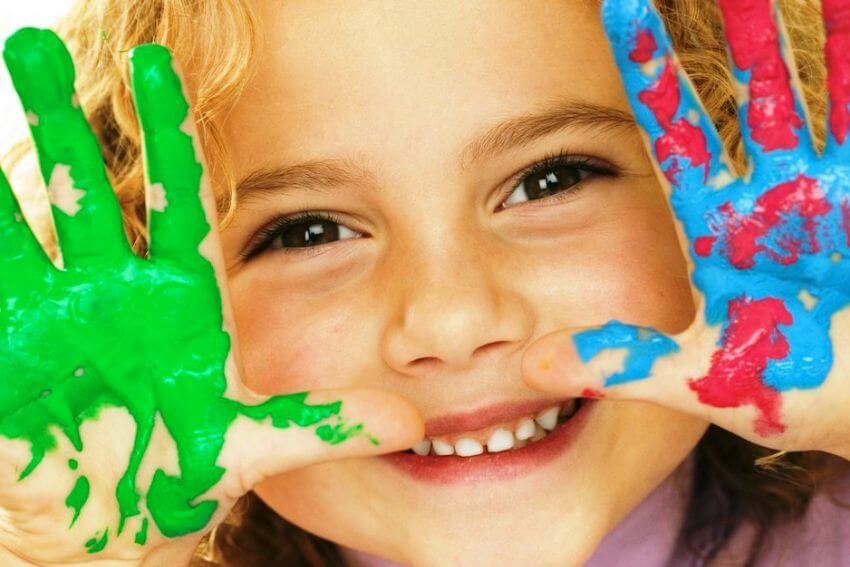 Смешные историиВаш малыш думает, что он уже все постиг в окружающем мир? Расскажите ему смешную историю и заставьте его задуматься снова! Для вашей веселой игры понадобятся любимые книжки вашего малыша. Что понадобиться:Любимая книжка с картинкамиОсваиваемые навыки:Когнитивные/мыслительные навыкиРечевое развитие и словарный запасСоциальное взаимодействиеЧто нужно делать:Выберите одну из любимых книжек вашего ребенка, которую вы часто ему читаете.Начните читать ребенку книгу, как всегда.Через несколько страниц, вместо того чтобы читать то, что напечатано, измените содержание сказки. Например, если вы читаете «Трех поросят», скажите, что к дверям подошел не волк, а горилла!Остановитесь на секунду, чтобы понаблюдать за реакцией ребенка. Когда он скажет: «Нет! Это неправильно!» - прочтите еще несколько страниц, как надо.Потом снова удивите его каким-нибудь смешным изменением.Продолжайте вставлять смешные части на протяжении всей сказки.Варианты игры. Сделайте то же самое с любимой песенкой.Безопасность. Если ребенку не нравятся замены слов, отложите игру до другого раза.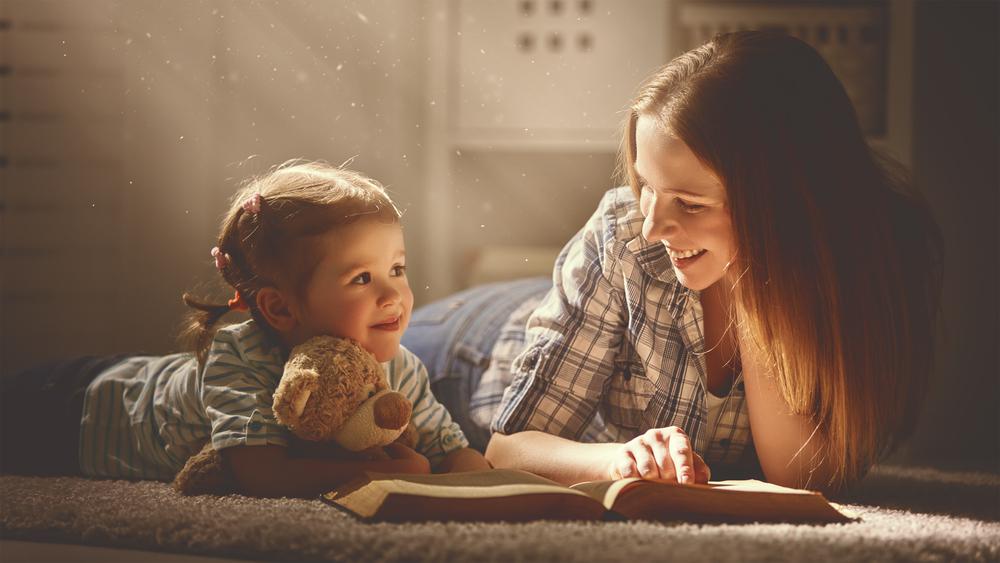 Игра в «Наперсток»Можете ли вы обмануть вашего ребенка? Раньше точно могли, но теперь он уже достаточно вырос, и это не так-то легко. Однако рисковать содержимым своей копилки, играя в «Наперсток», ему не стоит!Что понадобиться:Стол3 небольших стаканчика или миски разных цветовМелкие конфетки или печенья Осваиваемые навыки:Координация глаз/рукРешение задачОстрота зрения и наблюдение Что нужно делать:Усадите ребенка за стол.Положите на стол три разноцветные миски вверх дном.Положите перед одной из мисок конфетку или печенье.Накройте лакомство миской.Подвигайте миски по столу, удерживая внимание ребенка на спрятанном угощении.Спросите малыша: «Где угощение?»Пусть ребенок выберет миску и проверит, там ли угощение.Если он угадал правильно, разрешите ему съесть лакомство.Сыграйте еще раз!Варианты игры. Положите разные вкусности под все миски и попросите его найти конкретное угощение по вашему выбору. Чтобы усложнить игру, возьмите одинаковые по цвету миски.Безопасность. Двигайте миски медленно, чтобы ребенок успел следить. Цель игры – не разочаровать его, а помочь добиться успеха!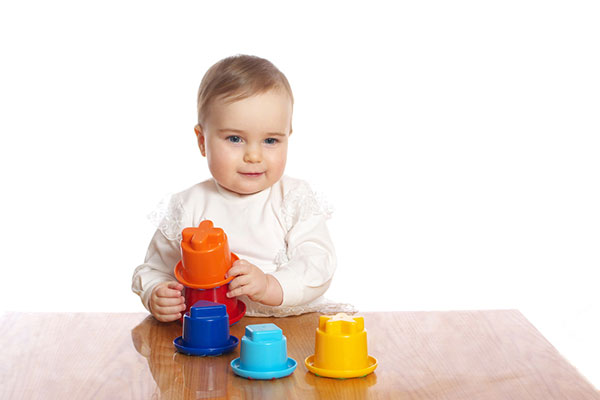 Найди наклейкиВ этом варианте игры в прятки искать нужно не людей, а наклейки. Примените воображение и спрячьте их в интересных местах!Что понадобиться:Разнообразные наклейкиИгровая комнатаОсваиваемые навыкиКрупная и мелкая моторикаРешение задачОстрота зрения и визуальное сложение Что нужно делать:Купите интересные наклейки.Наклейте их на различные предметы в игровой комнате – на мебель, лампы, игрушки, пол или стены, туфли, даже на собаку! Все наклейки должны быть на виду.Приведите ребенка в комнату и предложите найти наклейки, которые вы спрятали.Если ему нужна помощь, давайте подсказки, говоря «горячо» или «холодно» в зависимости от того, приближается он к наклейке или удаляется от нее.Пусть ребенок наклеивает найденные наклейки на рубашку.Варианты игры. Дайте ребенку спрятать наклейки, а потом попытайтесь найти их. Вместо наклеек можете взять маленькие игрушки, лакомства, картинки или еще что-нибудь, интересующее вашего ребенка. Безопасность. Не делайте наклейки так, чтобы ребенку пришлось тянуться, что-нибудь толкать или тащить, куда-нибудь заползать или выполнять другие опасные действия, чтобы достать их. Все наклейки должны быть на виду, чтобы ребенок не испытывал разочарования от неудачи. 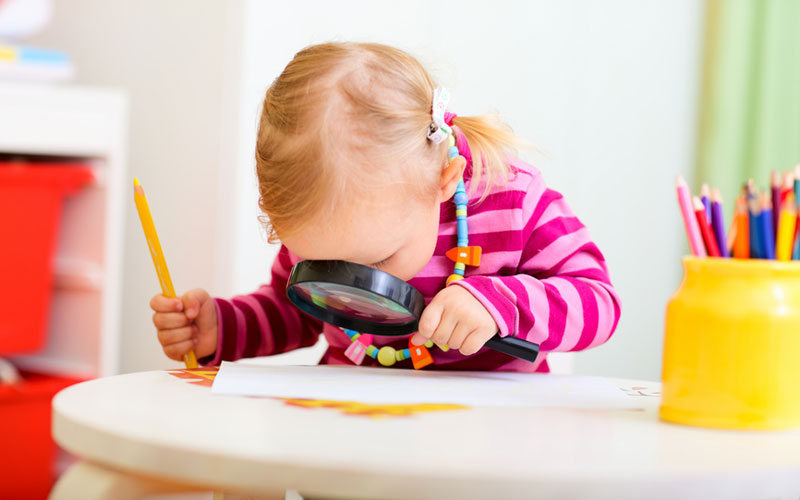 Театр сказокЕсли у ребенка есть любимая книжка, превратите воображаемую историю в настоящее живое представление, с масками, декорациями и костюмами. Ребенок будет в восторге, когда знакомые персонажи со страниц книги окажутся прямо на сцене!Что понадобиться:ОдеялоЛюбимая книжкаКостюмы выбранных вами персонажейОсваиваемые навыки:Воображение  и творчествоИгра на сценеРазвитие речи и словарный запасЧто нужно делать:Расстелите посередине комнаты одеяло – это будет сцена.Выберите одну из любимых книг ребенка.Сделайте костюмы для героев книги.Почитайте сказку ребенку.Затем достаньте костюмы, оденьтесь сами и оденьте малыша.Разыграйте сказку вместе на сцене из одеяла. Варианты игры. Если хотите, используйте в качестве актеров кукол. Безопасность. Если ребенок испугался во время разыгрывания пьесы, напомните ему, что все это понарошку. Чтобы ему было интереснее, пусть он сам выберет персонаж, роль которого будет играть.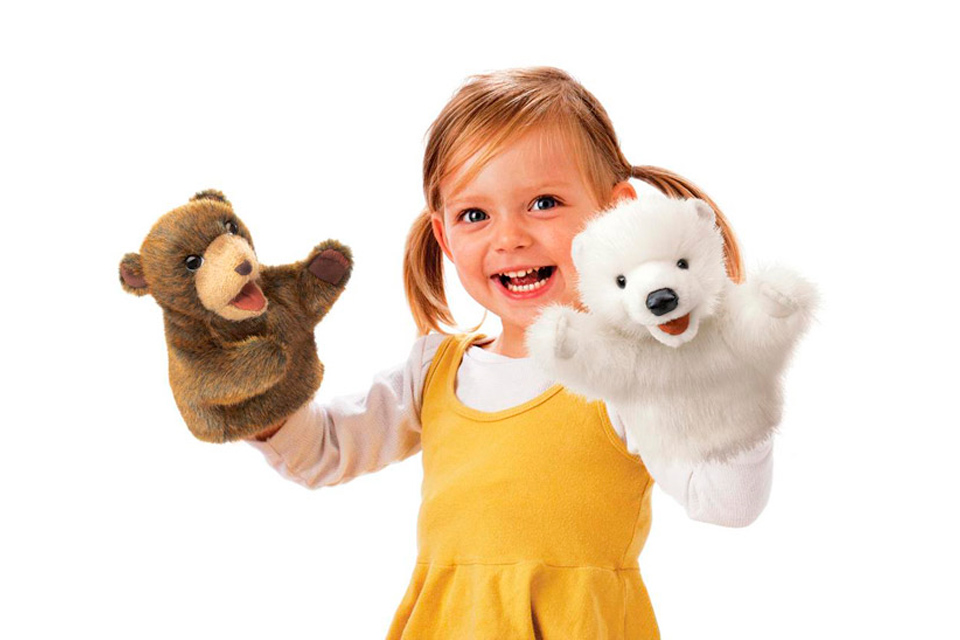 